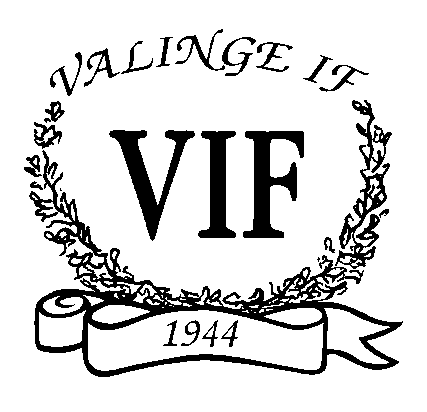 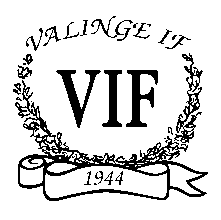 				Valinge IF				Ljungvallen				432 92 VARBERGHoppas Ni vill vara med och stödja Valinge IF 2023.BarnverksamhetVi är särskilt stolta över vår barnverksamhet som växer och fortsätter att engagera många barn och unga i vår verksamhet. Under 2022 har vi kunnat genomföra alla träningar och matcher för barn och ungdomar.Valinge IP – Vår egen anläggningTack vare ert stöd kan vi bedriva stora delar av vår verksamhet på Valinge IP som är en mycket uppskattad och vackert belägen anläggning som vi driver i egen regi. Eftersom vi själva äger anläggningen kan vi styra och planera verksamheten vilket har varit en stor fördel under pandemin. Varbergs bästa damlagValinge IF är en del av Valinge Derome DFF som har två aktiva damlag varav ett i Division 2 västra Götaland. Dessa tjejer är förebilder för våra flickor och pojkar.Äntligen bättre tiderÄntligen är pandemin förbi och vi kan dra igång vår verksamhet som vanligt såsom de uppskattade grillkvällarna i samband med barnverksamheten.Enkelt att stötta vår verksamhetFör att du enkelt ska kunna stödja Valinge IF har vi skapat tre olika reklampaket plus ett extra laddat diamantpaket, se bifogat blad. Förutom dessa paket finns möjligheten att ha en stor reklamskylt utmed planen eller stödja med en matchboll. Naturligtvis finns det möjlighet att kombinera olika paket om intresse finns. Ert stöd är viktigt! Med förhoppning om ett gott samarbete!Valinge 2023-02-28PR-kommitténKajsa Gustafsson, Daniel Wedin, Juliana Johansson, 
Martin Thorson och Sebastian JohanssonValinge IF                                 			Hemsida: www.Laget.se/ValingeifValinge by 61				Mail: info@valingeif.se432 92 VARBERG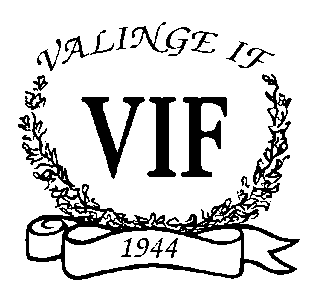 	Reklampaket 2022	ÖVRIGT:     Reklamskylt vid plan	3000 kr/år			(Egen skylt+ två fribiljetter till valfri hemmamatch)                	Matchboll (företag)	800 kr			(inkl. namn i säsongsfolder och en fribiljett till valfri hemmamatch)                	Matchboll (privatperson)	400 kr			(inkl. namn i säsongsfolder + en fribiljett till valfri hemmamatch)                	Grillkol (privatperson)	350 kr			(inkl. namn i säsongsfolder och plats på reklamtavla)